Prescription/treatment information – Small animalsThe information provided sets out points for vets to discuss with clients about the treatment that has been provided to their animals.Your pet received antibiotics today – this means your vet:Check box - Found evidence of a bacterial infection that may not improve without antibiotics.Check box - Investigated and treated any underlying non-bacterial diseases.Check box - Considered other treatment options.Check box - Took a sample to identify the bacteria and the effective antibiotics.Check box - Selected the appropriate drug dose and duration to treat the infection.Check box - Referred to Australian antibiotic prescribing guidelines.It is important that you:Give the antibiotics as prescribed on the label even if symptoms improve.Monitor your pet closely and contact your vet if it does not improve or has side effects.Revisit your vet if requested.Understand that further tests and treatments may be required if the condition does not improve.Why didn’t your pet receive antibiotics today?Check box – Your vet has assessed your pet and decided antibiotics are not necessary right now. Check box – Many conditions, like viral infections, will get better without antibiotics. Check box – Further tests may be required to decide which antibiotic to use, if any. It is important that you:Give any medications as prescribed and follow your vet’s advice.Monitor your pet closely and contact your vet if it does not improve or has side effects.Why pets should only receive antibiotics when absolutely necessary?Antibiotic use can cause ‘resistance’, where the bacteria adapt so the antibiotic no longer works. You can catch antibiotic resistant bacteria from your pet, meaning antibiotics may not work next time you get sick. Antibiotics can upset the natural balance of good bacteria in the body and cause negative side effects. Some antibiotics can also cause allergic reactions. Play your part in preventing antibiotic resistant infections.For more information visit agriculture.vic.gov.au/amrNot All Bugs Need DrugsAgriculture Victoria logoDeveloped and designed by Agriculture Victoria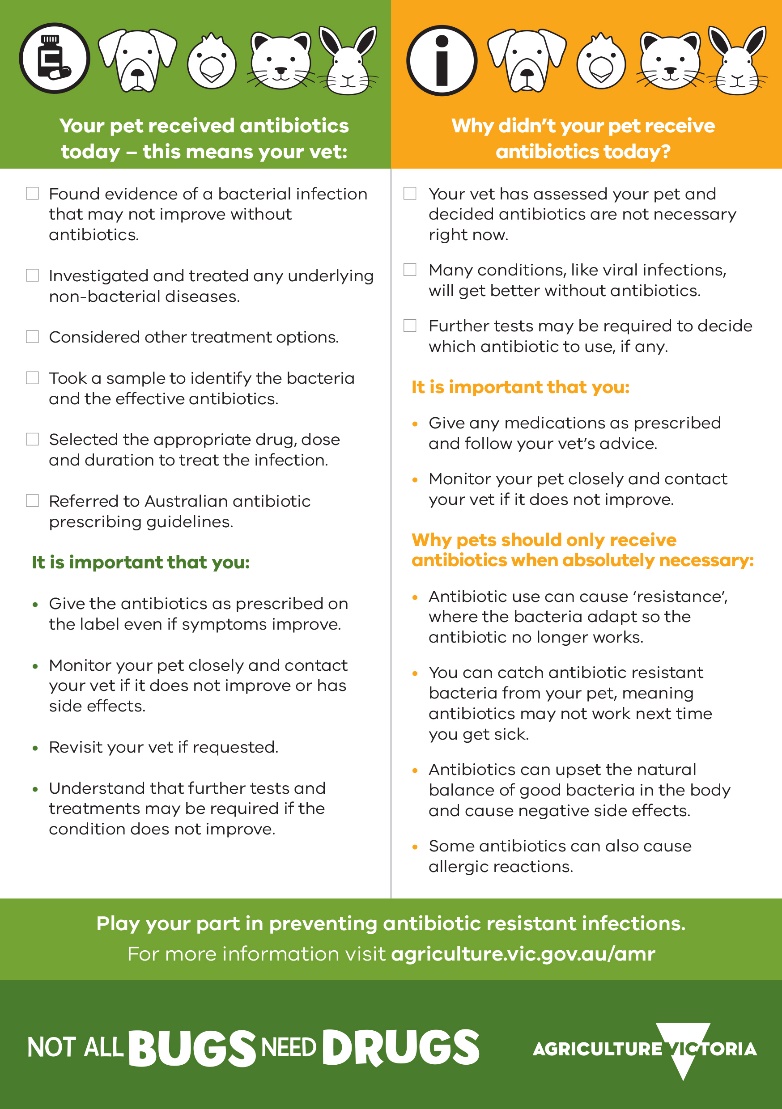 Play your part in preventing antibiotic resistant infe